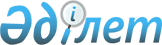 О внесении изменений в решение областного маслихата от 10 декабря 2009 года № 21/252 "Об областном бюджете на 2010-2012 годы"Решение Мангистауского областного маслихата от 29 ноября 2010 года № 28/327. Зарегистрировано Департаментом юстиции Мангистауской области от 06 декабря 2010 года № 2090

      В соответствии с Бюджетным кодексом Республики Казахстан от 4 декабря 2008 года, законом Республики Казахстан от 23 января 2001 года «О местном государственном управлении и самоуправлении в Республике Казахстан» и постановлением Правительства Республики Казахстан от 29 ноября 2010 года № 1274 «О корректировке показателей республиканского бюджета на 2010 год» областной маслихат РЕШИЛ:



      1. Внести в решение областного маслихата от 10 декабря 2009 года № 21/252 «Об областном бюджете на 2010 - 2012 годы» (зарегистрировано в Реестре государственной регистрации нормативных правовых актов за № 2061, опубликовано в газете «Огни Мангистау» от 26 декабря 2009 года № 210) следующие изменения:



      Утвердить областной бюджет на 2010 год согласно приложению 1 в следующих объемах:



      1) доходы - 64 395 005 тысяч тенге, в том числе по:

      налоговым поступлениям – 26 791 309 тысяч тенге;

      неналоговым поступлениям – 2 280 568 тысяч тенге;

      поступлениям от продажи основного капитала – 2 725 тысяч тенге;

      поступлениям трансфертов – 35 320 403 тысячи тенге;



      2) затраты – 64 365 695 тысяч тенге;



      3) чистое бюджетное кредитование – 763 244 тысячи тенге, в том числе:

      бюджетные кредиты – 1 304 714 тысяч тенге;

      погашение бюджетных кредитов – 541 470 тысяч тенге.



      4) сальдо по операциям с финансовыми активами – 589 542 тысячи тенге, в том числе:

      приобретение финансовых активов – 590 561 тысяча тенге;

      поступления от продажи финансовых активов государства – 1 019 тысяч тенге.



      5) дефицит (профицит) бюджета – 1 323 476 тысяч тенге;



      6) финансирование дефицита (использование профицита) бюджета – 1 323 476 тысяч тенге.



      в пункте 2:

      в подпункте 1):

      в строке:

      «Бейнеускому району» цифры «91,9» заменить цифрами «100,0»;

      «Каракиянскому району» цифры «55,4» заменить цифрами «0»;

      «Тупкараганскому району» цифры «100,0» заменить цифрами «49,4»;

      «городу Актау» цифры «12,0» заменить цифрами «15,8»;

      «городу Жанаозен» цифры «80,5» заменить цифрами «66,4».



      в подпункте 2):

      в строке:

      «Каракиянскому району» цифры «100,0» заменить цифрами «0».



      в подпункте

      3):в строке:

      «Каракиянскому району» цифры «100,0» заменить цифрами «0».



      в подпункте 4):

      в строке:

      «Каракиянскому району» цифры «100,0» заменить цифрами «0».



      в подпункте 6):

      в строке:

      «Бейнеускому району» цифры «93,0» заменить цифрами «100,0»;

      «Каракиянскому району» цифры «56,2» заменить цифрами «0»;

      «Тупкараганскому району» цифры «99,9» заменить цифрами «50,4».

      «городу Актау» цифры «12,0» заменить цифрами «15,7»;

      «городу Жанаозен» цифры «80,7» заменить цифрами «73,1».



      в пункте 3:

      цифры «1 264 742» заменить цифрами «1 436 235»;

      цифры «558 950» заменить цифрами «712 645»;

      цифры «665 792» заменить цифрами «673 590».



      в пункте 4:

      цифры «1 484 125» заменить цифрами «1 954 762»;

      цифры «412 375» заменить цифрами «487 541»;

      цифры «331 694» заменить цифрами «727 165».



      в пункте 8 - 1:

      цифры «533 807» заменить цифрами «705 878»;

      цифры «182 171» заменить цифрами «128 644».



      в пункте 8 - 2:

      цифры «2 478 800» заменить цифрами «2 477 567».



      в пункте 8 - 4:

      цифры «20 047» заменить цифрами «19 047»;

      цифры «7 500» заменить цифрами «1 891»;

      цифры «9 745» заменить цифрами «7 058».



      в пункте 8 - 6:

      цифры «102 425» заменить цифрами «102 375»;

      цифры «138 525» заменить цифрами «138 475».



      в пункте 8 - 8:

      цифры «1 054 902» заменить цифрами «1 123 209».



      в пункте 8 - 13:

      цифры «32 764» заменить цифрами «3 838 114».



      в пункте 8 - 14:

      цифры «23 392 020» заменить цифрами «25 837 994».



      в пункте 8 - 19:

      цифры «296 704» заменить цифрами «652 754».



      в пункте 9:

      цифры «43 988» заменить цифрами «70 988».



      в пункте 11:

      цифры «2 695 877» заменить цифрами «2 815 657».



      2. Настоящее решение вводится в действие с 1 января 2010 года.      Председатель сессии                     А. Абжаппаров      Секретарь

      областного маслихата                    Б. Чельпеков      «СОГЛАСОВАНО»

      Начальник управления экономики и

      бюджетного планирования области

      Нургалиева Х.Х.

      29 ноября 2010 г.

П Р И Л О Ж Е Н И Е 1

к решению областного маслихата

от 29 ноября 2010 года № 29/327

  Областной бюджет на 2010 год
					© 2012. РГП на ПХВ «Институт законодательства и правовой информации Республики Казахстан» Министерства юстиции Республики Казахстан
				Кат.
Кл
Пдк
Спк
Наименование 
Сумма, тыс. тенге
1
2
3
1. ДОХОДЫ64 395 0051HАЛОГОВЫЕ ПОСТУПЛЕHИЯ26 791 30901Подоходный налог 12 468 8372Индивидуальный подоходный налог12 468 83703Социальный налог10 785 7951Социальный налог10 785 79505Внутренние налоги на товары, работы и услуги3 536 6773Поступления за использование природных и других ресурсов3 535 9774Сборы за ведение предпринимательской и профессиональной деятельности7002HЕHАЛОГОВЫЕ ПОСТУПЛЕHИЯ2 280 56801Доходы от государственной собственности58 6131Поступления части чистого дохода государственных предприятий1 2434Доходы на доли участия в юридических лицах, находящихся в государственной собственности9 9725Доходы от аренды имущества, находящегося в государственной собственности28 3987Вознаграждения (интересы) по бюджетным кредитам, выданным из государственного бюджета19 00002Поступления от реализации товаров (работ, услуг) государственными учреждениями, финансируемыми из государственного бюджета4491Поступления от реализации товаров (работ, услуг) государственными учреждениями, финансируемыми из государственного бюджета44903Поступления денег от проведения государственных закупок, организуемых государственными учреждениями, финансируемыми из государственного бюджета261Поступления денег от проведения государственных закупок, организуемых государственными учреждениями, финансируемыми из государственного бюджета2604Штрафы, пеня, санкции, взыскания, налагаемые государственными учреждениями, финансируемыми из государственного бюджета, а также содержащимися и финансируемыми из бюджета (сметы расходов) Национального Банка Республики Казахстан4 2881Штрафы, пеня, санкции, взыскания, налагаемые государственными учреждениями, финансируемыми из государственного бюджета, а также содержащимися и финансируемыми из бюджета (сметы расходов) Национального Банка Республики Казахстан, за исключением поступлений от организаций нефтяного сектора4 28806Прочие неналоговые поступления2 217 1921Прочие неналоговые поступления2 217 1923ПОСТУПЛЕНИЯ ОТ ПРОДАЖИ ОСНОВНОГО КАПИТАЛА2 72501Продажа государственного имущества, закрепленного за государственными учреждениями2 7251Продажа государственного имущества, закрепленного за государственными учреждениями2 7254ПОСТУПЛЕНИЯ ТРАНСФЕРТОВ35 320 40301Трансферты из нижестоящих органов государственного управления2 001 2962Трансферты из районных (городских) бюджетов2 001 29602Трансферты из вышестоящих органов государственного управления33 319 1071Трансферты из республиканского бюджета33 319 107Фгр
АдмПр.
Ппр
Наименование
Сумма, тыс. тенге
1
2
3
2. ЗАТРАТЫ64 365 69501Государственные услуги общего характера1 541 070110Аппарат маслихата области40 784001Услуги по обеспечению деятельности маслихата области38 423002Создание информационных систем793004Материально-техническое оснащение государственных органов1 568120Аппарат акима области1 336 525001Услуги по обеспечению деятельности акима области261 296002Создание информационных систем646 945003Организация деятельности центров обслуживания населения по предоставлению государственных услуг физическим и юридическим лицам по принципу «одного окна»245 198004Капитальный ремонт зданий, помещений и сооружений государственных органов134 767005Материально-техническое оснащение государственных органов48 319257Управление финансов области83 284001Услуги по реализации государственной политики в области исполнения местного бюджета и управления коммунальной собственностью71 832002Создание информационных систем1 246009Организация приватизации коммунальной собственности3 000010Учет, хранение, оценка и реализация имущества, поступившего в коммунальную собственность7 000014Материально-техническое оснащение государственных органов206258Управление экономики и бюджетного планирования области80 477001Услуги по реализации государственной политики в области формирования и развития экономической политики, системы государственного планирования и управления области78 708002Создание информационных систем1 193006Материально-техническое оснащение государственных органов57602Оборона38 661250Управление по мобилизационной подготовке, гражданской обороне и организации предупреждения и ликвидации аварий и стихийных бедствий области38 661001Услуги по реализации государственной политики на местном уровне в области мобилизационной подготовки, гражданской обороны, организации предупреждения и ликвидации аварий и стихийных бедствий19 947002Создание информационных систем819003Мероприятия в рамках исполнения всеобщей воинской обязанности7 316005Мобилизационная подготовка и  мобилизация областного масштаба10 57903Общественный порядок, безопасность, правовая, судебная, уголовно-исполнительная деятельность3 404 070252Исполнительный орган внутренних дел, финансируемый из областного бюджета3 305 070001Услуги по реализации государственной политики в области обеспечения охраны общественного порядка и безопасности на территории области2 239 349002Организация работы медвытрезвителей и подразделений полиции, организующих работу медвытрезвителей44 822003Поощрение граждан, участвующих в охране общественного порядка1 709006Капитальный ремонт зданий, помещений и сооружений государственных органов104 110011Материально-техническое оснащение государственных органов381 792012Организация временной изоляции, адаптации и реабилитации несовершеннолетних 24 852013Услуги по размещению лиц, не имеющих определенного места  жительства и документов35 547014Организация  содержания лиц, арестованных в административном порядке35 045015Организация содержания служебных животных 14 736016Проведение операции «Мак»2 442017Материально-техническое оснащение Департамента внутренних дел Мангистауской области за счет целевых трансфертов из республиканского бюджета404 275019Содержание, материально-техническое оснащение дополнительной штатной численности миграционной полиции, документирование оралманов1 085020Содержание и материально-техническое оснащение Центра временного размещения оралманов и Центра адаптации и интеграции оралманов15 306271Управление строительства области99 000003Развитие объектов органов внутренних дел 99 00004Образование9 808 331252Исполнительный орган внутренних дел, финансируемый из областного бюджета56 389007Повышение квалификации и переподготовка кадров56 389253Управление здравоохранения области115 581003Повышение квалификации и переподготовка кадров19 833035Материально-техническое оснащение государственных организаций 

образования системы здравоохранения7 000043Подготовка специалистов в организациях технического и профессионального, после среднего образования 88 748260Управление туризма, физической культуры и спорта области628 267006Дополнительное образование для детей и юношества по спорту628 267261Управление образования области4 779 221001Услуги по реализации государственной политики на местном уровне в области образования 43 108003Общеобразовательное обучение по специальным образовательным учебным программам248 929005Приобретение и доставка учебников, учебно-методических комплексов для областных государственных учреждений образования12 129006Общеобразовательное обучение одаренных детей в специализированных организациях образования140 943007Проведение школьных олимпиад, внешкольных мероприятий и конкурсов областного масштаба217 689008Капитальный, текущий ремонт объектов образования в рамках реализации стратегии региональной занятости и переподготовки кадров192 822010Повышение квалификации и переподготовка кадров72 089011Обследование психического здоровья детей и подростков и оказание психолого-медико-педагогичес-кой консультативной помощи населению55 045012Реабилитация и социальная адаптация детей и подростков с проблемами в развитии18 951014Материально-техническое оснащение государственных органов941016Целевые текущие трансферты из республиканского бюджета бюджетам районов (городов областного значения) на капитальный, текущий ремонт объектов образования в рамках реализации стратегии региональной занятости и переподготовки кадров448 076017Целевые текущие трансферты из областного бюджета бюджетам районов (городов областного значения) на капитальный, текущий ремонт объектов образования в рамках реализации стратегии региональной занятости и переподготовки кадров7 118018Целевые текущие трансферты бюджетам  районов (городов областного значения) на содержание вновь вводимых объектов образования810 226022Целевые текущие трансферты из республиканского бюджета бюджетам районов (городов областного значения) на обеспечение учебными материалами дошкольных организаций образования, организаций среднего, технического и профессионального, после среднего образования, институтов повышения квалификации по предмету «Самопознание»49 677024Подготовка специалистов в организациях технического и профессионального образования1 513 997027Целевые текущие трансферты бюджетам районов (городов областного значения) на реализацию государственного образовательного заказа в дошкольных организациях образования350 295029Методическая работа18 425048Целевые текущие трансферты бюджетам районов (городов областного значения) на оснащение учебным оборудованием кабинетов физики, химии, биологии в государственных учреждениях  основного среднего и общего среднего образования102 375058Целевые текущие трансферты бюджетам районов (городов областного значения) на создание лингафонных и мультимедийных кабинетов в государственных учреждениях начального, основного среднего и общего среднего образования138 475060Подготовка и переподготовка кадров311 193113Целевые текущие трансферты из местных бюджетов26 718271Управление строительства области4 228 873007Целевые трансферты на развитие из республиканского бюджета бюджетам районов (городов областного значения) на строительство и реконструкцию объектов образования1 847 973008Целевые трансферты на развитие из областного бюджета бюджетам районов (городов областного значения) на строительство и реконструкцию объектов образования1 955 419037Строительство и реконструкция объектов образования 425 48105Здравоохранение13 442 759253Управление здравоохранения области7 635 173001Услуги по реализации государственной политики на местном уровне в области здравоохранения65 745002Капитальный, текущий ремонт объектов здравоохранения в рамках реализации стратегии региональной занятости и переподготовки кадров823 154005Производство крови, ее компонентов и препаратов для местных организаций здравоохранения85 715006Услуги по охране материнства и детства67 930007Пропаганда здорового образа жизни64 864008Реализация мероприятий по профилактике и борьбе со СПИД в Республике Казахстан9 364009Оказание медицинской помощи лицам, страдающим туберкулезом, инфекционными заболеваниями, психическими растройствами и расстройствами поведения, в том числе связанные с употреблением психоавктивных веществ1 297 150010Оказание амбулаторно-поликлинической помощи населению за исключением медицинской помощи, оказываемой из средств республиканского бюджета2 046 551011Оказание скорой медицинской  помощи и санитарная авиация582 852013Проведение патологоанатомического вскрытия11 991014Обеспечение лекарственными средствами и специализированными продуктами детского и лечебного питания отдельных категорий населения на амбулаторном уровне264 505016Обеспечение граждан бесплатным или льготным проездом за пределы населенного пункта на лечение35 000017Приобретение тест-систем для проведения дозорного эпидемиологического надзора818018Информационно-аналитические услуги в области здравоохранения15 146019Обеспечение больных туберкулезом противотуберкулезными препаратами70 238020Обеспечение больных диабетом противодиабетическими препаратами41 985021Обеспечение онкологических больных химиопрепаратами99 493022Обеспечение больных с почечной недостаточностью лекарственными средствами, диализаторами, расходными материалами и больных после трансплантации почек лекарственными средствами46 096026Обеспечение факторами свертывания крови при лечении взрослых, больных гемофилией94 995027Централизованный закуп вакцин и других медицинских иммунобиологических препаратов для проведения иммунопрофилактики населения432 884028Содержание вновь вводимых объектов здравоохранения52 160029Областные базы спецмедснабжения15 434031Материально-техническое оснащение государственных органов здравоохранения2 200032Капитальный ремонт зданий, помещений и сооружений  медицинских организаций здравоохранения14 000033Материально-техническое оснащение медицинских  организаций здравоохранения1 387 060036Обеспечение тромболитическими препаратами больных с острым инфарктом миокарда7 843271Управление строительства области5 807 586038Строительство и реконструкция объектов здравоохранения 5 807 58606Социальная помощь и социальное обеспечение1 218 357256Управление координации занятости и социальных  программ области777 560001Услуги по реализации государственной политики на местном уровне в области обеспечения занятости и реализации социальных программ для населения53 451002Предоставление специальных социальных услуг для престарелых и инвалидов в медико-социальных учреждениях (организациях) общего типа72 352003Социальная поддержка инвалидов43 488008Материально-техническое оснащение государственных органов260011Оплата услуг по зачислению, выплате и доставке пособий и других социальных выплат10013Предоставление специальных социальных услуг для инвалидов с психоневрологическими заболеваниями, в психоневрологических медико-социальных учреждениях (организациях)132 517014Предоставление специальных социальных услуг для престарелых, инвалидов, в том числе детей-инвалидов, в реабилитационных центрах23 537015Предоставление специальных социальных услуг для детей-инвалидов с психоневрологическими патологиями в детских психоневрологических медико-социальных учреждениях (организациях)244 906011За счет трансфертов из республиканского бюджета244 906015За счет средств местного бюджета027Целевые текущие трансферты бюджетам районов (городов областного значения) на расширение программы социальных рабочих мест и молодежной практики96 000029Целевые текущие трансферты из республиканского бюджета бюджетам районов (городов областного значения) на обеспечение проезда участникам и инвалидам Великой Отечественной войны по странам Содружества Независимых Государств, по территории Республики Казахстан, а также оплаты им и сопровождающим их лицам расходов на питание, проживание, проезд для участия в праздничных мероприятиях в городах Москва, Астана к 65-летию Победы в Великой Отечественной войне2 088031Целевые текущие трансферты из республиканского бюджета бюджетам районов (городов областного значения) для выплаты единовременной материальной помощи участникам и инвалидам Великой Отечественной войны, а также лицам, приравненным к ним, военнослужащим, в том числе уволенным в запас (отставку), проходившим  военную службу в период с 22 июня 1941 года  по 3 сентября 1945 года в воинских частях, учреждениях, в военно-учебных заведениях, не входивших в состав действующей армии, награжденным медалью «За победу над Германией в Великой Отечественной войне 1941-1945 гг.» или медалью «За победу над Японией», проработавшим (прослужившим) не менее шести месяцев в тылу в годы Великой Отечественной войны к 65-летию Победы в Великой Отечественной войне38 031035Целевые текущие трансферты бюджетам районов (городов областного значения) на выплату государственной адресной социальной помощи51 797036Целевые текущие трансферты бюджетам районов (городов областного значения) на выплату государственных пособий на детей до 18 лет 19 123261Управление  образования области235 828015Социальное обеспечение сирот, детей, оставшихся без попечения родителей235 828271Управление строительства области204 969039Строительство и реконструкция объектов социального обеспечения204 96907Жилищно-коммунальное хозяйство7 485 486271Управление строительства области5 457 588014Целевые трансферты на развитие из республиканского бюджета бюджетам районов (городов областного значения) на строительство и (или) приобретение жилья государственного коммунального жилищного фонда1 658 000024Целевые трансферты на развитие из областного бюджета бюджетам районов (городов областного значения) на строительство и (или) приобретение жилья государственного коммунального жилищного фонда109 625027Целевые трансферты на развитие из республиканского бюджета бюджетам районов (городов областного значения) на развитие, обустройство и (или) приобретение инженерно-коммуникационной инфраструктуры3 573 671030Развитие объектов коммунального хозяйства31 086031Целевые трансферты на развитие из областного бюджета бюджетам районов (городов областного значения) на развитие, обустройство и (или) приобретение инженерно-коммуникационной инфраструктуры85 206279Управление энергетики  и коммунального хозяйства области2 027 898001Услуги по реализации государственной политики на местном уровне в области энергетики и коммунального хозяйства69 835002Создание информационных систем846004Газификация населенных пунктов802 852008Целевые трансферты на развитие бюджетам районов (городов областного значения) на развитие, обустройство и (или) приобретение инженерно-коммуникационной инфраструктуры8 398017Целевые текущие трансферты из республиканского бюджета бюджетам районов (городов областного значения) на ремонт инженерно-коммуникационной инфраструктуры и благоустройство населенных пунктов в рамках реализации стратегии региональной занятости и переподготовки кадров527 867018Целевые текущие трансферты из областного бюджета бюджетам  районов (городов областного значения)на ремонт инженерно-коммуникационной инфраструктуры и благоустройство населенных пунктов в рамках реализации стратегии региональной занятости и переподготовки кадров91 000021Целевые трансферты на развитие из республиканского бюджета бюджетам районов (городов областного значения) на развитие инженерно-коммуникационной инфраструктуры и благоустройство населенных пунктов в рамках реализации стратегии региональной занятости и переподготовки кадров527 10008Культура, спорт, туризм и информационное пространство2 666 921259Управление архивов и документации области108 159001Услуги по реализации государственной политики на местном уровне по управлению архивным делом10 864002Обеспечение сохранности архивного фонда90 437004Создание информационных систем3 300006Материально-техническое оснащение государственных органов212007Капитальный, текущий ремонт объектов культуры и информации в рамках реализации стратегии региональной занятости и переподготовки кадров3 346260Управление туризма, физической культуры и спорта области950 700001Услуги по реализации государственной политики на местном уровне в сфере туризма, физической культуры и спорта28 154003Проведение спортивных соревнований на областном уровне22 720004Подготовка и участие членов областных сборных команд по различным видам спорта на республиканских и международных спортивных соревнованиях888 575011Материально-техническое оснащение государственных органов600013Регулирование туристкой деятельности10 651262Управление культуры области989 651001Услуги по реализации государственной политики на местном уровне в области культуры 29 648003Поддержка культурно-досуговой работы102 030005Обеспечение сохранности историко-культурного наследия и доступа к ним356 525006Капитальный, текущий ремонт объектов культуры в рамках реализации стратегии региональной занятости и переподготовки кадров102 906007Поддержка театрального и музыкального искусства228 091008Обеспечение функционирования областных библиотек55 325012Материально-техническое оснащение государственных органов1 936114Целевые трансферты на развитие из местных бюджетов113 190263Управление  внутренней политики области428 944001Услуги по реализации государственной, внутренней политики на местном уровне 158 594003Реализация региональных программ в сфере молодежной политики43 916004Создание информационных систем861006Материально-техническое оснащение государственных органов13 940007Услуги по проведению государственной информационной политики через газеты и журналы121 030008Услуги по проведению государственной информационной политики через телерадиовещание90 603264Управление по развитию языков области25 337001Услуги по реализации государственной политики на местном уровне в области развития языков14 544002Развитие государственного языка и других языков народов Казахстана10 000007Создание информационных систем793271Управление строительства области164 130016Развитие объектов культуры14 130017Развитие объектов спорта25 000018Развитие объектов архивов95 000034Целевые трансферты на развитие бюджетам районов (городов областного значения) на развитие объектов спорта 30 00009Топливно-энергетический комплекс и недропользование6 502 059279Управление энергетики и коммунального хозяйства области6 502 059007Развитие теплоэнергетической системы3 625 702011Целевые трансферты на развитие бюджетам районов (городов областного значения) на развитие теплоэнергетической системы2 876 35710Сельское, водное, лесное, рыбное хозяйство, особо охраняемые природные территории, охрана окружающей среды и животного мира, земельные отношения6 078 704251Управление земельных отношений области56 070001Услуги по реализации государственной политики в области регулирования земельных отношений на территории области21 283003Регулирование земельных отношений 34 787254Управление природных ресурсов и регулирования природопользования области357 816001Услуги по реализации государственной политики в сфере охраны окружающей  среды на местном уровне32 515002Установление водоохранных зон и полос водных объектов9 000005Охрана,защита,воспроизводство лесов и лесоразведение56 965008Мероприятия по охране окружающей среды257 285014Материально-техническое оснащение государственных органов2 051255Управление сельского хозяйства области433 899001Услуги по реализации государственной политики на местном уровне в сфере сельского хозяйства45 925009Субсидирование стоимости услуг  по подаче питьевой воды из особо важных групповых и локальных систем водоснабжения, являющихся безальтернативными источниками питьевого водоснабжения128 644010Государственная поддержка племенного животноводства 69 391011Государственная поддержка повышения урожайности и качества производимых сельскохозяйственных культур  7 058013Субсидирование повышения продуктивности и качества продукции животноводства2 677020Удешевление стоимости горюче-смазочных материалов и других товарно-материальных ценностей, необходимых для проведения весенне-полевых и уборочных работ 19 047026Целевые текущие трансферты бюджетам районов (городов областного значения) на проведение противоэпизоотических мероприятий113 986027Целевые текущие трансферты бюджетам районов (городов областного значения) на содержание подразделений местных исполнительных органов в области ветеринарии45 470030Централизованный закуп ветеринарных препаратов по профилактике и диагностике энзоотических болезней животных, услуг по их профилактике и диагностике, организация их хранения и транспортировки (доставки) местным исполнительным органам районов (городов областного значения)1 701258Управление экономики и бюджетного планирования области101 020009Целевые текущие трансферты из республиканского бюджета  бюджетам районов (городов областного значения) на финансирование социальных проектов в поселках, аулах (селах), аульных (сельских) округах в рамках реализации стратегии региональной занятости и переподготовки кадров53 671099Целевые текущие трансферты бюджетам районов (городов областного значения) для реализации мер социальной поддержки специалистов социальной сферы сельских населенных пунктов47 349271Управление строительства области2 060 615022Развитие объектов охраны окружающей среды2 060 615279Управление энергетики и коммунального хозяйства области3 069 284029Целевые трансферты на развитие бюджетам  районов (городов областного значения) на развитие системы водоснабжения3 069 28411Промышленность, архитектурная, градостроительная и строительная деятельность178 958267Управление государственного архитектурно-строительного контроля области28 344001Услуги по реализации государственной политики на местном уровне в сфере государственного архитектурно-строительного контроля26 229004Материально-техническое оснащение государственных органов2 115271Управление строительства области41 799001Услуги по реализации государственной политики на местном уровне в области строительства41 799272Управление архитектуры и градостроительства области108 815001Услуги по реализации государственной политики в области архитектуры и градостроительства на местном уровне107 396003Создание информационных систем819005Материально-техническое оснащение государственных органов60012Транспорт и коммуникации2 425 906268Управление пассажирского транспорта и автомобильных дорог области2 425 906001Услуги по реализации государственной политики на местном уровне в области транспорта и коммуникаций 27 561002Развитие транспортной инфраструктуры1 570 657003Обеспечение функционирования  автомобильных дорог596 111005Субсидирование пассажирских перевозок по социально значимым межрайонным (междугородним) сообщениям72 029006Создание информационных систем859012Материально-техническое оснащение государственных органов863015Целевые текущие трансферты из республиканского бюджета бюджетам районов (городов областного значения) на ремонт и содержание автомобильных дорог районного значения, улиц городов и населенных пунктов в рамках реализации cтратегии региональной занятости и переподготовки кадров157 82613Прочие574 580257Управление финансов области70 988012Резерв местного исполнительного органа области 70 988258Управление экономики и бюджетного планирования области56 005003Разработка или корректировка технико-экономического обоснования местных бюджетных инвестиционных проектов и концессионных проектов и проведение его экспертизы, консультативное сопровождение концессионных проектов56 005265Управление предпринимательства и промышленности области313 187001Услуги по реализации государственной политики на местном уровне в области развития предпринимательства и промышленности 55 593003Материально-техническое оснащение государственных органов352006Создание информационных систем887014Субсидирование процентной ставки по кредитам в рамках программы «Дорожная карта бизнеса -  2020»134 914015Частичное гарантирование кредитов малому и среднему бизнесу в рамках  программы «Дорожная карта бизнеса - 2020»121 441271Управление строительства области134 400051Развитие индустриальной инфраструктуры в рамках программы «Дорожная карта бизнеса - 2020»134 40015Трансферты8 999 833257Управление финансов области8 999 833006Бюджетные изъятия2 431 287007Субвенции1 436 235011Возврат целевых трансфертов24 156017Возврат, использованных не по целевому назначению целевых трансфертов23 818024Целевые текущие трансферты в вышестоящие бюджеты в связи с передачей функций государственных органов из нижестоящего уровня государственного управления в вышестоящий3 838 114026Целевые текущие трансферты из вышестоящего бюджета на компенсацию потерь нижестоящих бюджетов в связи с изменением законодательства257 464029Целевые текущие трансферты областным бюджетам, бюджетам городов Астаны и Алматы в случаях возникновения чрезвычайных ситуаций природного и техногенного характера, угрожающих политической, экономической и социальной стабильности административно-территориальной единицы, жизни и здоровью людей, проведения мероприятий общереспубликанского либо международного значения100 000030Целевые текущие трансферты в вышестоящие бюджеты в связи с изменением фонда оплаты труда в бюджетной сфере888 7593. ЧИСТОЕ  БЮДЖЕТНОЕ  КРЕДИТОВАНИЕ763 244БЮДЖЕТНЫЕ КРЕДИТЫ1 304 71407Жилищно-коммунальное хозяйство851 754271Управление строительства области851 754009Кредитование бюджетов районов (городов областного значения) на строительство и (или) приобретение жилья851 75410Сельское, водное, лесное, рыбное хозяйство, особо охраняемые природные территории, охрана окружающей среды и животного мира, земельные отношения452 960258Управление экономики и бюджетного планирования области452 960007Бюджетные кредиты местным исполнительным органам для реализации мер социальной поддержки специалистов социальной сферы сельских населенных пунктов452 96013Прочие0265Управление предпринимательства и промышленности области0010Кредитование АО «Фонд развития предпринимательства «Даму» на реализацию государственной инвестиционной политикиКат.
Кл
Пдк
Спк
Наименование 
Сумма, тыс. тенге
1
2
3
5ПОГАШЕНИЕ БЮДЖЕТНЫХ  КРЕДИТОВ541 47001Погашение бюджетных кредитов541 4701Погашение бюджетных кредитов, выданных из государственного бюджета541 470Фгр
Адм
Пр
Ппр
Наименование 
Сумма, тыс. тенге
1
2
3
4. САЛЬДО ПО ОПЕРАЦИЯМ С ФИНАНСОВЫМИ АКТИВАМИ589 542Приобретение финансовых активов590 56113Прочие590 561257Управление финансов области590 561005Формирование или увеличение уставного капитала юридических лиц590 561Кат.
Кл
Пдк
Спк
Наименование 
Сумма, тыс. тенге
1
2
3
6Поступления от продажи  финансовых активов государства1 01901Поступления от продажи финансовых активов государства 1 0191Поступления от продажи финансовых активов внутри страны1 019Наименование 
Сумма, тыс. тенге
1
2
3
5. ДЕФИЦИТ (ПРОФИЦИТ) БЮДЖЕТА-1 323 4766. ФИНАНСИРОВАНИЕ ДЕФИЦИТА (ИСПОЛЬЗОВАНИЕ ПРОФИЦИТА) БЮДЖЕТА1 323 476